Biomédical : check-list Resmed Elisée 250C : Conforme 	NC : Non ConformeIdentification du dispositif médicalSite :Marque/Modèle/Type :N° série :N°  inventaire :Service :Date :Appareil de tests (vérifiés et étalonnés)Appareil de tests (vérifiés et étalonnés)Appareil de tests (vérifiés et étalonnés)Appareil de tests (vérifiés et étalonnés)DescriptionN° EquipementType/ModèleDate validité étalonnageDébitmètreBallon testTesteur de sécurité électriqueContrôles visuelsContrôles visuelsContrôles visuelsDescriptionCNCVérifier le verrouillage du dispositif médical   en 10s, les voyants, le bouton poussoir Marche/Arrêt, la prise connexion PC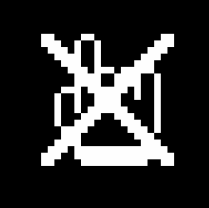 Contrôler la coque et le poignet, les blocs expiratoires, la sortie insufflation, les touches de commande, le câble d’alimentation, les filtresContrôler et vérifier l'état de l'écran tactilePerformancesPerformancesPerformancesBon déroulement de l’autotest (avec BTPS désactivé) et prendre les mesures en ATPDVolume délivré par la machine (en mode volume contrôlé) : volume courant, volume minuteFréquence respiratoire : sans vérification du rapport I/E (Inspiration sur Expiration)Pression respiratoire (en mode pression contrôlée) : Pression Expiratoire Positive (PEP), pression maximaleConcentration FIO2 (fraction d’oxygène inspiré)Fonctionnement du déclenchement (trigger)Vérifier la charge des batteries interne et externe  connectées au secteur > 6h/BatterieAlarmes et sécuritésAlarmes et sécuritésAlarmes et sécuritésPression respiratoireBon fonctionnement de l’alarme visuelle et sonore pour la pression maximale et l’échappement des gazVolume minuteBon fonctionnement de l’alarme basse et haute - visuelle et sonoreConcentration FI O2Bon fonctionnement de l’alarme basse et haute - visuelle et sonoreBon fonctionnement de la délivrance de l’02 rapideFréquenceBon fonctionnement de l’alarme basse et haute - visuelle et sonoreBon fonctionnement de l’alarme d’apnéeDéfaut d’alimentation électriqueBon fonctionnement de l’alarme visuelle et sonoreVérification du passage sur batterie et fonctionnement sur batterie pendant 6 Heures au moinsDéfaut d’alimentation en gazBon fonctionnement de l’alarme visuelle et sonoreSécurité électriqueSécurité électriqueSécurité électriqueMesure de la continuité de la mise à la terre de l’enveloppe (cf. EN 60601-1)CommentairesOpérateurNom de l’opérateur et établissement :Signature :